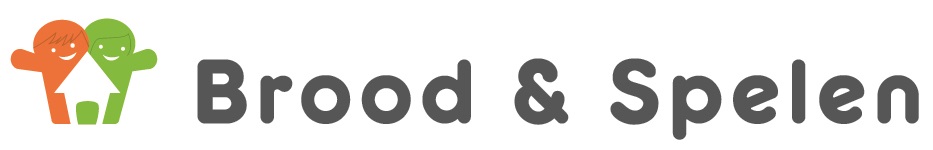 Tussenschoolse opvang
Brood & Spelen verzorgt op Kindcentrum Holk, de tussenschoolse opvang (TSO). Brood & Spelen is gericht op het opvangen van kinderen op de basisschool, zowel voor, tijdens als na schooltijd. Ervaring leert dat kinderen graag overblijven. Een aparte eetgelegenheid, met onderscheid tussen jongere en oudere kinderen, voldoende speelmateriaal en genoeg aanwezige vriendjes of vriendinnetjes vinden ze fijn. Het overblijven gebeurt tenslotte in de vrije tijd van de kinderen. Met deze wensen in het achterhoofd verzorgt Brood & Spelen de tussenschoolse opvang. Wij letten erop dat er een goed evenwicht is tussen eten en spelen. Daarnaast zorgen we ervoor dat de sfeer en de gewoontes tijdens het overblijven aansluiten bij het beleid,de visie en de identiteit van  school. Kinderen nemen zelf hun eten en drinken van huis mee. Wij vinden gezonde voeding belangrijk en volgen daarin het beleid van school.De exacte afspraken over het overblijven op onze school kunt u vinden in de school specifieke overblijfinformatie.. AanmeldenIeder kind dat, regelmatig of incidenteel, gebruik maakt van de tussenschoolse opvang, dient ingeschreven te staan bij Brood & Spelen. U kunt uw kind aanmelden via de website www.broodspelen.nl. “Wanneer u verhuist of als er andere wijzigingen zijn dan kunt u deze mutatie doorgeven via het ouderportaal.” Houdt u bij het opzeggen van de tussenschoolse opvang rekening met 2 weken opzegtermijn. SchoolcoördinatorDe schoolcoördinator van Brood & Spelen is uw contactpersoon voor alles wat met het overblijven te maken heeft. Bij haar kunt u terecht met uw vragen, opmerkingen, klachten en het aan- en afmelden van uw kind(eren).  De coördinator is vanaf 17 juni 2019 telefonisch bereikbaar op 06-13146219 of via de e-mailadres holk@broodspelen.nl. Indien er bijzonderheden zijn waarvan wij op de hoogte moeten zijn om uw kind(eren) goed te kunnen begeleiden, extra alert te zijn of om medische redenen, dan horen wij dat graag van u.FacturatieFacturatie van het overblijven vindt plaats vanuit het hoofdkantoor te Scherpenzeel. Eens in de 2 maanden ontvangt u een factuur voor het overblijven (januari, maart, mei, juli, september, november). Indien er afwijkende afspraken met school zijn gemaakt omtrent de overgang naar Brood & Spelen, dan zal school u hiervan op de hoogte stellen. Het is dan wel van belang dat uw kind wordt aangemeld. De afwijkende facturatie zal met school worden kortgesloten. KantoorKantoor is telefonisch bereikbaar op maandag t/m donderdag van 09:00 tot 16:00 uur en op vrijdag van 09:00 tot 12:00 uur op het nummer 033 - 258 86 84 of via  info@broodspelen.nl Fijne overblijfBedankt voor het in ons gestelde vertrouwen. Wij zullen zorg dragen voor een fijn, gezellig en veilig overblijfmoment tussen de middag! In de tweede week na de opstart ontvangt u van ons de eerste nieuwsbrief om u voor te stellen aan de schoolcoördinator en het overblijfteam. Via de nieuwsbrief houden wij u graag op de hoogte over de tussenschoolse opvang op Kindcentrum Holk.